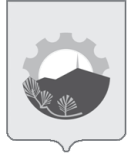 Проектный комитет администрации Арсеньевского городского округа29 июня 2021 г.                                                                                                         № 06Председательствующий: Черных Светлана Леонидовна, заместитель главы городского округа; Секретарь: советник главы Миронов Дмитрий Николаевич;Присутствовали: Приглашенные:ПОВЕСТКА ДНЯ:1. О реализации проекта «Реконструкция водопроводных очистных сооружений на водохранилище реки Дачная» в рамках национального проекта «Экология» по состоянию на 29.06.2021.Докладчик – Богомолов Е.В.2. О реализации проекта «Благоустройство общественных территорий» в рамках национального проекта «Жилье и городская среда» по состоянию на 29.06.2021.Докладчик – Богомолов Е.В.3. О реализации проекта «Создание модельной библиотеки на базе Библиотеки-филиала № 5 МБУК «Централизованная библиотечная система им. В.К.Арсеньева» в рамках национального проекта «Культура» по состоянию на 29.06.2021.Докладчик – Шевченко О.Ф.4. О реализации Национальной программы "Развитие системы Здравоохранения" Капитальный ремонт поликлинического подразделения КГБУЗ "Арсеньевкая ГБ", 692330,Приморский край, город Арсеньев, улица 25 лет Арсеньеву, 9а, ул. Ломоносова 2 по состоянию на 29.06.2021.Докладчик – Аплюшкина Л.Г.5. Об итогах мониторинга строительства, ремонта, реконструкции объектов реализуемых в рамках национальных проектов (программ) на территории городского округа за июнь 2021 года.Докладчики –  Турикова Т.М., Зырянов А.А, Примакова С.В.6. Разное.Вопрос 1. О реализации проекта «Реконструкция водопроводных очистных сооружений на водохранилище реки Дачная» в рамках национального проекта «Экология» по состоянию на 29.06.2021СЛУШАЛИ:Рубцов В.В. – доклад прилагается. Щербаков А.М. - срок окончания работ?Рубцов В.В. - 2 июля 2021г. Заявили ходатайство о переносе сроков, на 15 сентября, пока на рассмотрении в крае. После последнего совещания, есть понимание что переносов сроков не будет.Щербаков А.М. - будете платить штрафные санкции?Рубцов В.В. - да.Шеметов С.В.- % соотношение с учетом пусконаладочных работ?Рубцов В.В. - пусконаладочных работ у нас в контракте нет.Шеметов С.В. - Как будете проверять работоспособность?Рубцов В.В. -  мы должны предоставить работоспособное оборудование и системы в целом.РЕШЕНИЕ:Принять к сведению информацию Рубцова В.В.Вопрос 2. О реализации проекта «Благоустройство общественных территорий» в рамках национального проекта «Жилье и городская среда» по состоянию на 29.06.2021.СЛУШАЛИ:Орлов А.В. – доклад прилагается.Щербаков А.М. - кирпичный забор после демонтажа куда идет?Орлов А.В. - Все демонтированные материалы складываются на территории ул. Котовского 1А Спецслужбы. Зырянов А.А.- какой процент выполнения контракта по парку Аскольд?Орлов А.В. - 20%Смелый А.В. - нельзя ли на этапе проектирования каких либо проектов увязывать с инженерными сетямиОрлов А.В. - обратим внимание при проектировании следующих объектов.РЕШЕНИЕ:1.  Принять к сведению информацию Орлова А.В.Вопрос 3. О реализации проекта «Создание модельной библиотеки на базе Библиотеки-филиала № 5 МБУК «Централизованная библиотечная система им. В.К.Арсеньева» в рамках национального проекта «Культура» по состоянию на 29.06.2021.СЛУШАЛИ:Шевченко О.Ф. – доклад с презентацией прилагается.РЕШЕНИЕ:1.	Принять к сведению информацию Шевченко О.Ф.Турикова Т.М. - Какая сумма оплачена и сколько процентовШевченко О.Ф. - проплачено 4 457 492,13 руб., 87 процентов.Вопрос 4. О реализации Национальной программы "Развитие системы Здравоохранения" Капитальный ремонт поликлинического подразделения КГБУЗ "Арсеньевкая ГБ", 692330,Приморский край, город Арсеньев, улица 25 лет Арсеньеву, 9а, ул. Ломоносова 2 по состоянию на 29.06.2021.СЛУШАЛИ:Дубовенко Г.А.  – доклад прилагается.Зырянов А.А.- как замена материала отразится на качестве работ, в частности замена поручней с нержавейки на стальные?Дубовенко Г.А. - все согласовано доп.соглашением. РЕШЕНИЕ:1.	Принять к сведению информацию Дубовенко Г.А.Вопрос 5. Об итогах мониторинга строительства, ремонта, реконструкции объектов реализуемых в рамках национальных проектов (программ) на территории городского округа за июнь 2021 года.СЛУШАЛИ:Турикова Т.М.  – доклад прилагается.Дополнение Рубцова В.В. - удорожание проекта на 32 млн. руб.Шеметов С.В. - нарушение регламента повестки, отсутствие Богомолова Е.В. и главы Арсеньевского городского округа.Черных С.Л. - Богомолов Е.В. в командировке, глава поручил мне провести проектный комитет.Шеметов С.В. - администрация не адекватно понимает значимость серьезность национальных проектов, неуважительно относится к общественности, недостаточная проработка ПСД администрацией, впредь мы будем тоже вести протоколы проектного комитета.Турикова Т.М. - есть замечания по парку Восток, необходимо покрасить лавочки и урны, не презентабельный вид.Зырянов А.А. - по проекту БКАД, не предусматривается тротуары по ул. Стахановской. Хотелось бы чтоб Администрация поучаствовала в этом проекте т. к. дорога проходит через населенный пункт. Почему  нам поручено наблюдать за объектом БКАД, а на проектном комитете мы не обсуждаем этот вопрос?Примакова С.В. - какая информация есть по программе Твой Проект на 2021г, вносить или нет в мониторинг?Щур С.Е. - контракт заключен, скоро будут приступать к реализации.Орлов А.В. - контракты заключены,  в ближайшее время приступят к работе. РЕШЕНИЕ:1.  Принять к сведению информацию Туриковой Т.М.2. Администрации вынести проблему срыва сроков сдачи объекта по чистой воде в Правительство Приморского края.3. Приглашать подрядчиков на проектный комитет.4. Решить вопрос по тротуару через парк с ул. Ломоносова до ул. Щербакова.5. Администрации решить вопрос по краске на Ротонде ( золотой, белый, серый).6. Рассмотреть вопрос по возможности покраски лавочек и урн в парке Восток.Вопрос 6. Разное.СЛУШАЛИ:.Турикова Т.М.  – предложила утвердить график выездов общественных наблюдателей за ходом реализации мероприятий региональных проектов на объекты, создаваемые в Арсеньевском городско округе, на 3 кв. 2021 года, график прилагается. РЕШЕНИЕ:1. Принять к сведению информацию Туриковой Т.М.2. Утвердить график выездов общественных наблюдателей на объекты, реализуемые в рамках национальных проектов.Председательствующий                                                                              С.Л. ЧерныхСекретарь                                                                                                     Д.Н. Миронов ПРОТОКОЛзаседания Проектного комитета администрации Арсеньевского городского округаГулак Галина Викторовна- начальник управления архитектуры и градостроительства администрации Арсеньевского городского округа;Епифанова Мария Владимировна- заместитель председателя ОО «Совет предпринимателей г. Арсеньева»;Смелый Алексей Витальевич- заместитель директора по производству АО «Арсеньевэлектросервис»;Шевченко Ольга Федоровна- начальник  управления культуры администрации городского округа;Щербаков Анатолий Михайлович- председатель Думы Арсеньевского городского округа;Щур Станислава Евгеньевна- заместитель начальника управления образования администрации городского округа;Орлов Алексей Владимирович - начальник отдела содержания городских территорий ;Диденко Ольга Петровна- главный специалист 1 разряда организационного управленияПустовит Сергей Владимирович- общественный наблюдатель;Примакова Светлана Владимировна- общественный наблюдатель;Шеметов Сергей Владимирович- общественный наблюдатель;Зырянов Анатолий Афанасьевич- общественный наблюдатель;Турикова Татьяна Михайловна- общественный наблюдатель;Вишневецкий Максим Евгеньевич- общественный наблюдатель;Рубцов Владимир Владимирович-представитель подрядчика ООО «Первый контур»;Дубовенко Галина Александровна- зам. главного врача по финансово-экономической работе КГБУЗ «Арсеньевская городская больница»